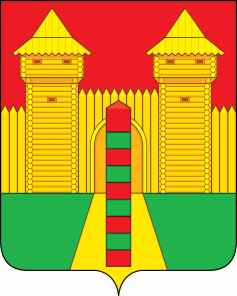 АДМИНИСТРАЦИЯ  МУНИЦИПАЛЬНОГО  ОБРАЗОВАНИЯ «ШУМЯЧСКИЙ   РАЙОН» СМОЛЕНСКОЙ  ОБЛАСТИПОСТАНОВЛЕНИЕот 14.10.2022г. № 461        п. Шумячи В соответствии со статьёй 51 Жилищного кодекса Российской Федерации,  постановлением Администрации Смоленской области от 26.03.2014 № 213        «Об утверждении Порядка организации работы по улучшению жилищных условий молодых семей», на основании заявления Чуприк Снежаны Александровны, решения комиссии по жилищным вопросам при Администрации муниципального образования «Шумячский район» Смоленской области от 14.10.2022 годаАдминистрация муниципального образования «Шумячский район» Смоленской областиП О С Т А Н О В Л Я Е Т:1. Признать Чуприк Снежану Александровну, 14.09.1991 года рождения, проживающую по адресу: Смоленская область, Шумячский район, поселок Шумячи, улица Октябрьская, дом 2, в составе семьи из трех человек, в том числе: Чуприк Ева Александровна – дочь, 03.11.2017 года рождения, Чуприк Александр Александрович – сын, 06.08.2022 года рождения, нуждающейся в улучшении жилищных условий, и принять её на учет в качестве нуждающейся в улучшении жилищных условий.  2. Настоящее постановление вступает в силу со дня его подписания.О признании нуждающейся                              в улучшении жилищных условий  И.п. Главы муниципального образования «Шумячский район» Смоленской области     Г.А. Варсанова